Gold Tip Pierce Tour  The Pierce Tour is specifically engineered for outstanding performance in field archery conditions where long distances rule and unpredictable winds abound. This small diameter arrow made with Gold Tip’s 100% Pure Carbon Technology resists wind drift and provides unmatched straightness retention. That means accurate shots that work in your favor even when the weather isn’t. FEATURES.001” Straightness+/- .5 grain Weight Tolerances6 Spine Offering: 300, 340, 400, 500, 600, 700Sold as shafts onlyAssorted target components availablePart No.   	    Description		            	 	UPC			MSRP     		     Pierce Tour 					  		$199.99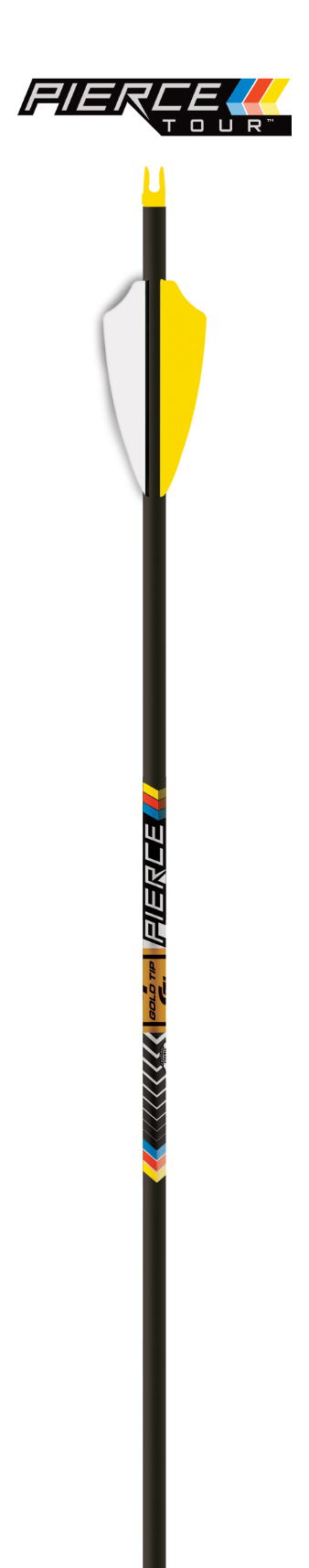 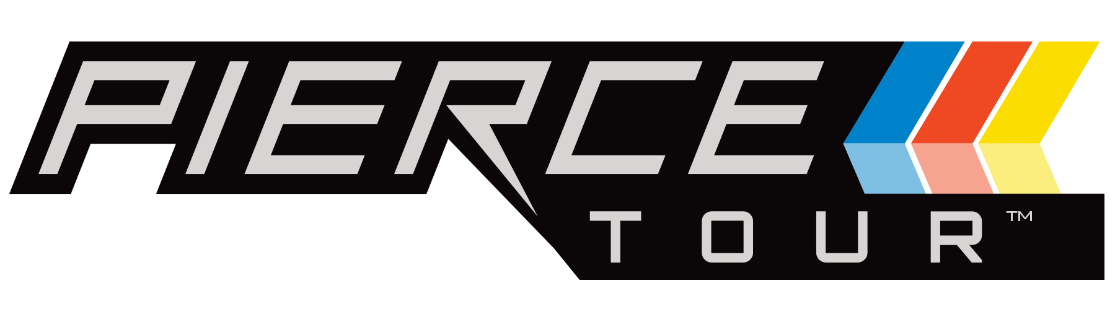 